第七届“创青春”广东青年创新创业大赛暨第三届粤港澳大湾区青年创新创业大赛线上报名操作指引1、登录网站：www.zgqingchuang.com，点击“登录”。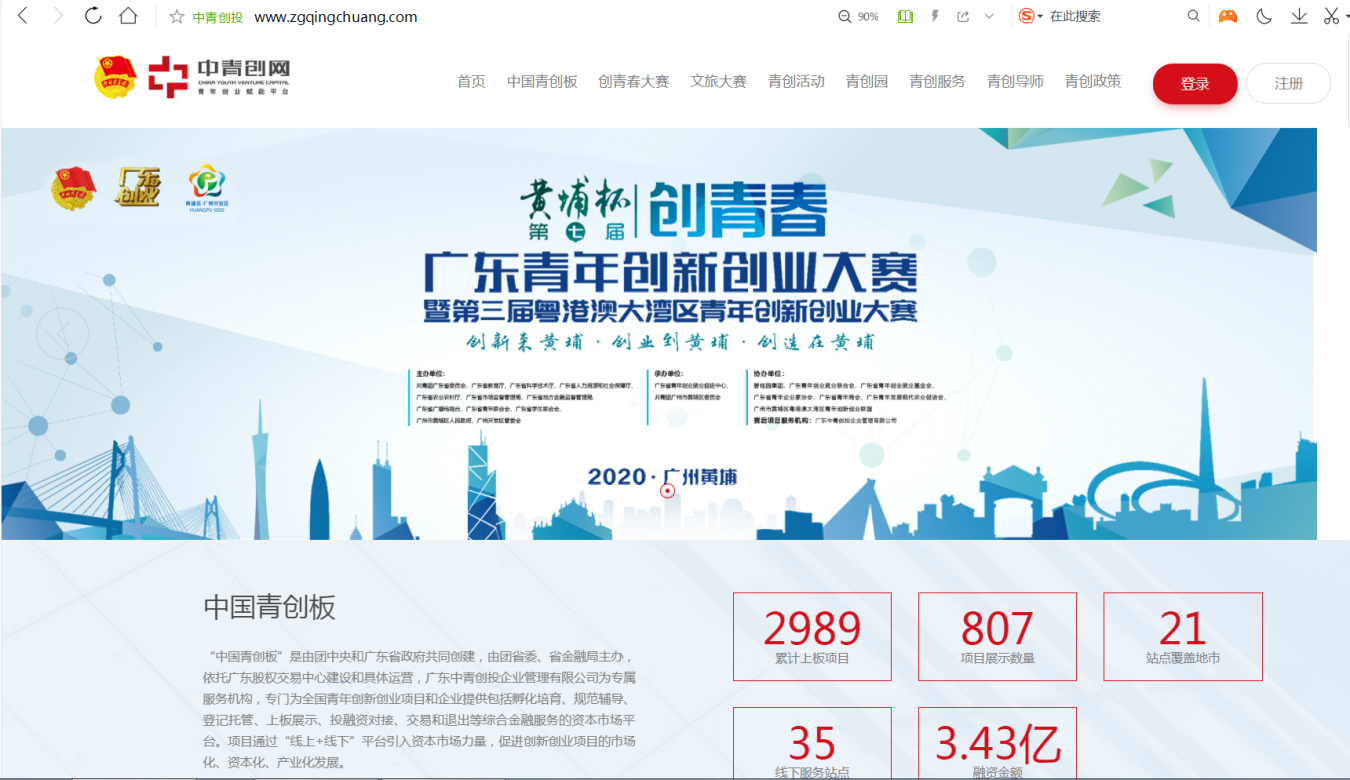 2、若无系统账号，请点击“注册”，进行账号注册。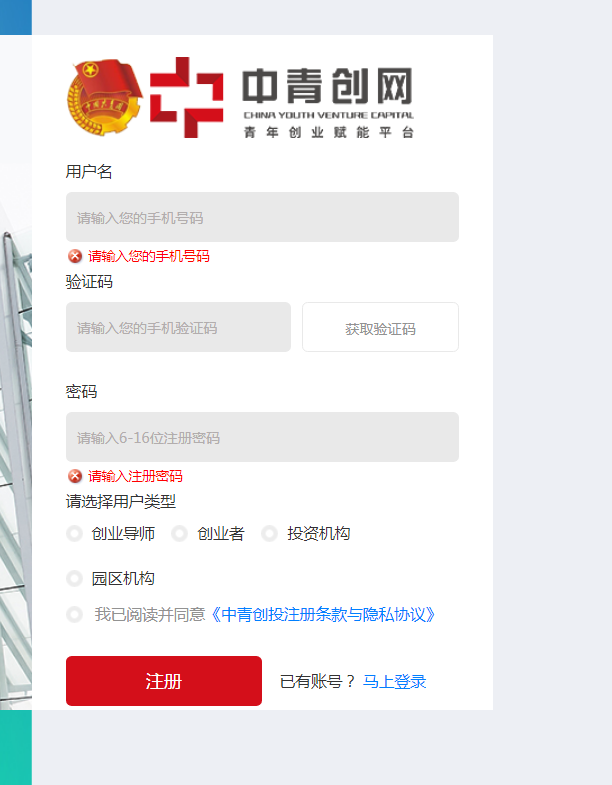 3、登录账号以后，在网站首页顶端点击“点击报名”图标，进入项目资料填报页面。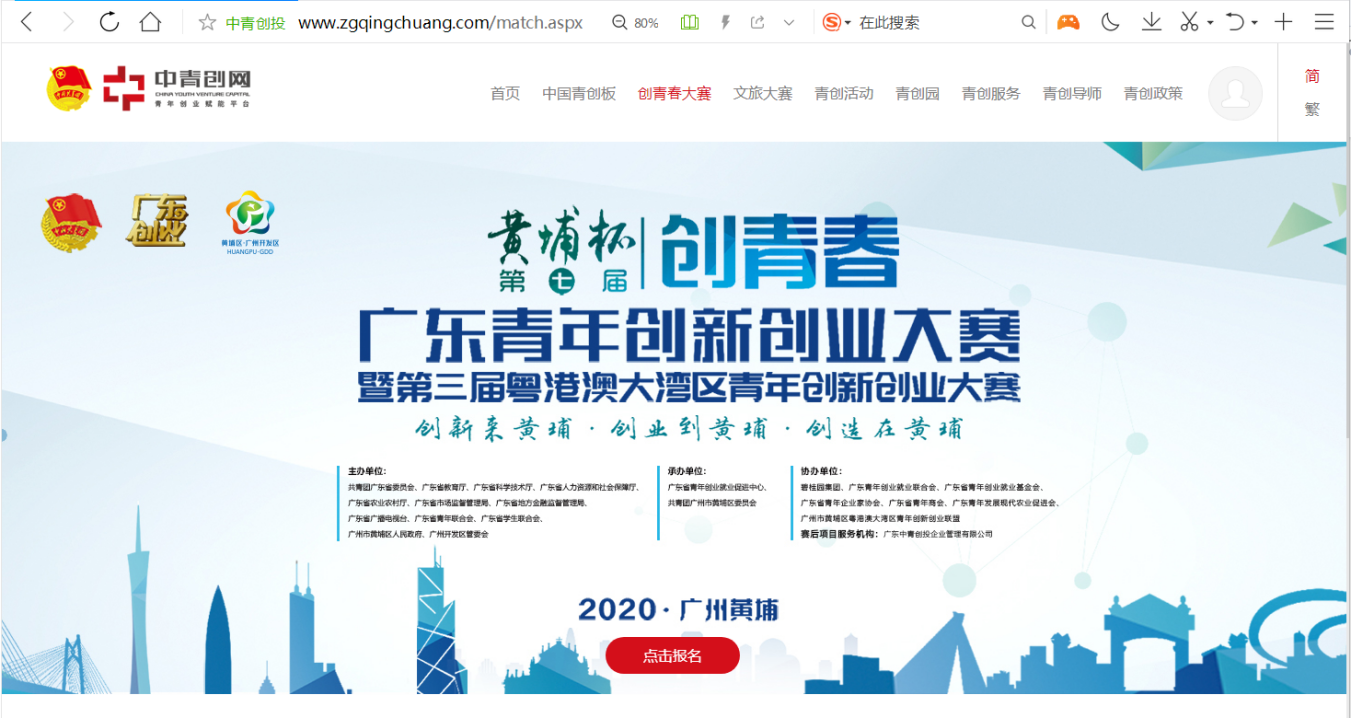 4、按系统要求完成“参赛个人信息”、“参赛项目/企业信息”、“项目详情”资料填写，并上传项目计划书等附件资料，检查确认以后按“提交”完成报名操作。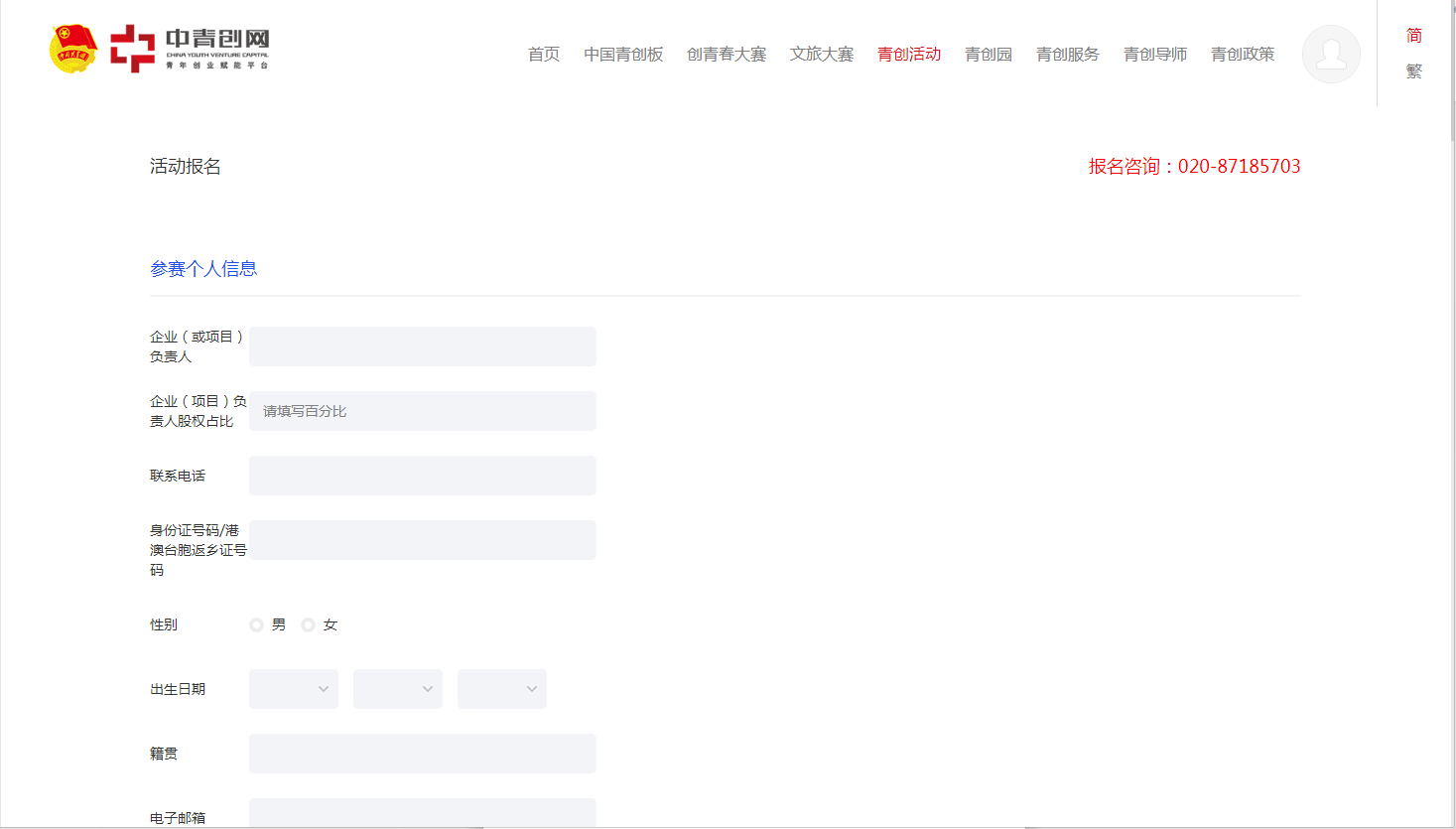 5、请在参赛项目信息栏选定“广东中山”内容。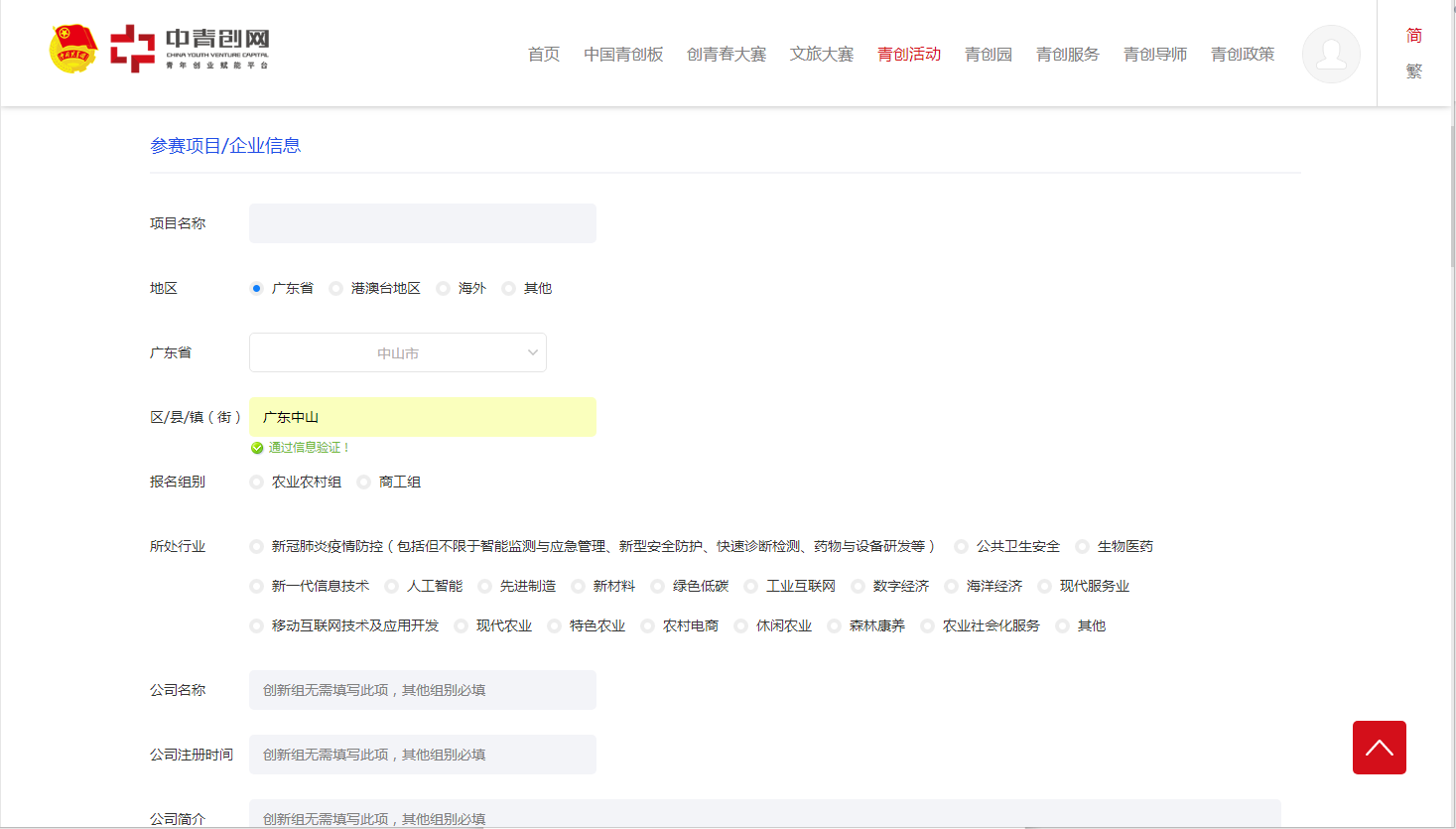 “青农优品”项目申报需在“报名组别”处先勾选“农业农村组”选项，然后在下拉菜单中勾选“青农优品”即可。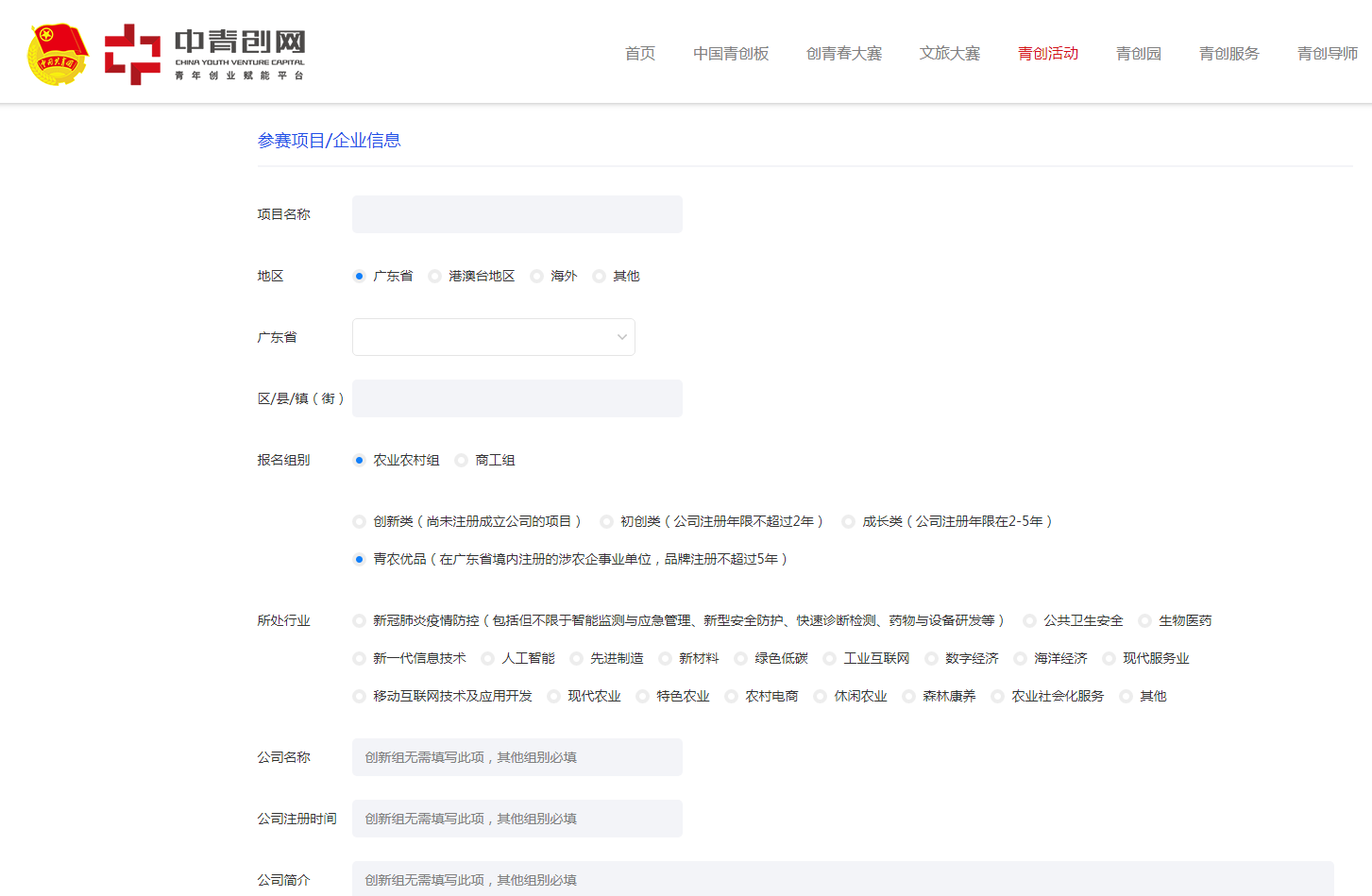 附件2第七届“创青春”广东青年创新创业大赛暨第三届粤港澳大湾区青年创新创业大赛报名项目信息统计表报送单位（盖章）：                            联系人：          联系电话：  备注：1、参与“青农优品”评审的项目请在“参赛组别”填写“农村农业组”，并在“备注”栏标注“青农优品”字样。2、请与项目负责人确认已完成网上报名操作以后再填写此表格并盖章，于6月20日中午12点之前，发送至团市委指定工作邮箱：zsqsnshgzzdzx@126.com。序号负责人姓名出生日期籍贯工作单位及职务联系方式参赛项目名称参赛组别备注